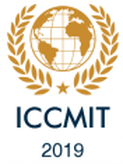 Special track/session for Africa and the Francophone StatesCall for Papers ICCMIT CONFERENCE '19​5th International Conference on Communication, Management and Information Technology“Territorial Governance and Corporate Social Responsibility”Organized by:Pr. BENABDESLAM Rim	PhD in Management ScienceUniversity Mohammed Vbenabdeslam.rim@gmail.comObjectives and Motivation
The debate on corporate social responsibility is ubiquitous in the speeches of the business community than in that of academic researchers. The interest is concerned with Morocco's full openness and modernity and the benefits that companies find for improving their competitiveness and sustainable development of their environment. The wave of CSR that takes large companies and especially globalized companies, has already begun to sweep along their chain of value.However, local and regional authorities can be a lever for overall performance and participate actively in building a responsible society through their purchasing strategies, the choice of their suppliers and other stakeholders, the public service they offer, the infrastructure they prepare and the participatory democracy they choose, as well as the their governance towards the stakeholders who are called upon to question them, to make proposals, to ally or to oppose as the case may be. By winning more and more, at the Once again, as subject actors and driving forces, local and regional authorities adopt responsible steps. These approaches are generally undertaken in a decentralized manner and that go beyond the regulation governing decentralization.
The operationalization of the social responsibility of a local authority is done through the overall performance which encompasses economic performance, social performance and environmental performance. The central question of our session focuses on the modes of practice of CSR in a community territorial to another.Scope and Interests
The concept of governance emerged at the end of the last century in the company and in the modes of public action. If it has become one of the commonplaces of the vocabulary of spatial planning, it is also a way of trying to reconcile environmental constraints and development. The concept of governance is thus at the heart of the sustainable development model, it can even be considered as one of the conditions for its implementation.
Indeed, territorial governance is a carrier of democratic innovation: it questions the vertical structure of the government, it reconsiders the roles of the different levels of the collaboration between these levels and their relations with actors outside the public sphere. Consultation, coordination, decentralized management, contract, mediation, information, training, participation, etc., are the key words.
The peculiarities of each zone and the contributions of their stakeholders imply Strictly speaking, a unique mode of governance but whose goal remains mainly the emergence collective intelligence and co-construction.  Thus studying this concept seems to be appropriate for both the scientific and managerial community.   Several axes will be dealt with via this theme:GovernanceCompany’s social responsibilityCorporate citizenship Socially responsible consumerDevelopment durableeconomic intelligenceTerritorial managementGreen marketingPublic managementStakeholders approachSocial well being and territoriesScientific Committee:Pr Rim BENABDESLAM, University Mohammed V, RabatPr Mohamed BELAFHAILI, University Hassan II ,CasablancaPr Adil BENTALEB, University Mohammed V, RabatPr Hicham BELMAATI, The national institute of social action, TangierPr Adil ELMARHOUM, University Mohamed V, RabatPr Taoufik BENKARAACH, University Hassan II ,CasablancaPr Hanane SADEQ, University Mohammed V, RabatPr Rachid Zammar, University Mohammed V, RabatPr Sanae Qarrout, Université Mohammed I, OujdaPr Abdelmjid KCHIRI, Université Mohammed I, OujdaPr Ahmed REBBANI, University Hassan II, CasablancaPr Faisal ZAARAOUI, University Hassan II, CasablancaPr Achraf NAFZAOUI, University Ibno Tofail, KénitraPr Rachid CHAKIB, Director of the Research Center of the Higher Institute of Applied Engineering, RabatPaper Submission:The submissiveness of the communication propositions:Will make itself under electronic format via E –mail to: benabdeslam.rim@gmail.comAll instructions and templates for submission can be found in the ICCMIT2019 website:http://www.iccmit.net/.All articles submitted for publication will be reviewed by at least three members of the International Program Committee. Also, the article should respect the page number: at least 3 pages and maximum 8 pages).Selected articles will be recommended to be submitted to one of the following independent journals: Research on Cognitive Systems - ElsevierNeural calculus and applications - SpringerAdhoc Networks - ElsevierSustainability Journal - MDPIInternational Journal of Distributed Sensor Networks - SAGEImportant Dates:Authors are requested to consider the following conference important dates and deadlines.Contact us: Mustapha Bassiri & Ibrahim Omary E-mail: bassiri.mustapha@gmail.com    /  omary57@hotmail.comPaper deadline submission date:   December 31, 2018Notification of acceptanceJanuary 15, 2019Camera ready submission date   January 22, 2019Conference registration dateJanuary 31, 2019Conference DatesMarch 26-28, 2019